Ces principes directeurs (“principes directeurs d’examen”) visent à approfondir les principes énoncés dans l’introduction générale (document TG/1/3) et dans les documents TGP qui s’y rapportent afin de donner des indications concrètes détaillées pour l’harmonisation de l’examen de la distinction, de l’homogénéité et de la stabilité (DHS) et, en particulier, à identifier des caractères convenant à l’examen DHS et à la production de descriptions variétales harmonisées.1.Objet de ces principes directeurs d’examen2.Matériel requis2.12.22.32.42.53.Méthode d’examen3.1Nombre de cycles de végétationEn règle générale, la durée minimale des essais doit être de deux cycles de végétation indépendants.Les deux cycles de végétation indépendants peuvent être observés à partir d’une plantation unique, examinée sur deux cycles de végétation distincts.Le cycle de végétation est constitué par la durée d’une seule saison de végétation, qui commence avec le débourrement (floraison ou croissance végétative), se poursuit par la floraison et la récolte des fruits et s’achève à la fin de la période de dormance suivante par la formation des boutons de la nouvelle saison.L’examen d’une variété peut être achevé quand le service compétent peut déterminer avec certitude le résultat de l’examen.3.2Lieu des essaisEn règle générale, les essais doivent être conduits en un seul lieu.  Pour les essais conduits dans plusieurs lieux, des indications figurent dans le document TGP/9, intitulé “Examen de la distinction”.3.3Conditions relatives à la conduite de l’examenLes essais doivent être conduits dans des conditions assurant une croissance satisfaisante pour l’expression des caractères pertinents de la variété et pour la conduite de l’examen.3.3.2Le stade optimal de développement pour l’observation de chaque caractère est indiqué par une référence dans le tableau des caractères.  Les stades de développement correspondant à chaque référence sont décrits au chapitre 8. 3.4Protocole d’essai3.4.13.5Essais supplémentairesDes essais supplémentaires peuvent être établis pour l’observation de caractères pertinents.4.Examen de la distinction, de l’homogénéité et de la stabilité4.1Distinction4.1.1Recommandations généralesIl est particulièrement important pour les utilisateurs de ces principes directeurs d’examen de consulter l’introduction générale avant toute décision quant à la distinction.  Cependant, il conviendra de prêter une attention particulière aux points ci-après. 4.1.2Différences reproductiblesLes différences observées entre les variétés peuvent être suffisamment nettes pour qu’un deuxième cycle de végétation ne soit pas nécessaire.  En outre, dans certains cas, l’influence du milieu n’appelle pas plus d’un cycle de végétation pour s’assurer que les différences observées entre les variétés sont suffisamment reproductibles.  L’un des moyens de s’assurer qu’une différence observée dans un caractère lors d’un essai en culture est suffisamment reproductible consiste à examiner le caractère au moyen de deux observations indépendantes au moins.4.1.3Différences nettesLa netteté de la différence entre deux variétés dépend de nombreux facteurs, et notamment du type d’expression du caractère examiné, selon qu’il s’agit d’un caractère qualitatif, un caractère quantitatif ou encore pseudo-qualitatif.  Il est donc important que les utilisateurs de ces principes directeurs d’examen soient familiarisés avec les recommandations contenues dans l’introduction générale avant toute décision quant à la distinction.4.1.44.1.5Méthode d’observationLa méthode recommandée pour l’observation du caractère aux fins de la distinction est indiquée par le code suivant dans le tableau des caractères (voir le document TGP/9 ‘Examen de la distinction’, section 4 ‘Observation des caractères’) :Type d’observation:  visuelle (V) ou mesure (M)L’observation “visuelle” (V) est une observation fondée sur le jugement de l’expert.  Aux fins du présent document, on entend par observation “visuelle” les observations sensorielles des experts et cela inclut donc aussi l’odorat, le goût et le toucher.  Entrent également dans cette catégorie les observations pour lesquelles l’expert utilise des références (diagrammes, variétés indiquées à titre d’exemples, comparaison deux à deux) ou des chartes (chartes de couleur).  La mesure (M) est une observation objective en fonction d’une échelle graphique linéaire, effectuée à l’aide d’une règle, d’une balance, d’un colorimètre, de dates, d’un dénombrement, etc.Lorsque plusieurs méthodes d’observation du caractère sont indiquées dans le tableau des caractères (p.ex. VG/MG), des indications sur le choix d’une méthode adaptée figurent à la section 4.2 du document TGP/9.4.2Homogénéité4.2.1Il est particulièrement important pour les utilisateurs de ces principes directeurs d’examen de consulter l’introduction générale avant toute décision quant à l’homogénéité.  Cependant, il conviendra de prêter une attention particulière aux points ci-après : 4.2.24.2.3Pour l’évaluation de l’homogénéité d’un échantillon de 5 plantes, il faut appliquer une norme de population de 1% et une probabilité d’acceptation d’au moins 95%.  Dans le cas d’un échantillon de 5 plantes, aucune plante hors‑type n’est tolérée.4.3Stabilité4.3.1Dans la pratique, il n’est pas d’usage d’effectuer des essais de stabilité dont les résultats apportent la même certitude que l’examen de la distinction ou de l’homogénéité.  L’expérience montre cependant que, dans le cas de nombreux types de variétés, lorsqu’une variété s’est révélée homogène, elle peut aussi être considérée comme stable.4.3.2Lorsqu’il y a lieu, ou en cas de doute, la stabilité peut être évaluée plus précisément en examinant un nouveau matériel végétal afin de vérifier qu’il présente les mêmes caractères que le matériel fourni initialement.5.Groupement des variétés et organisation des essais en culture5.1Pour sélectionner les variétés notoirement connues à cultiver lors des essais avec la variété candidate et déterminer comment diviser en groupes ces variétés pour faciliter la détermination de la distinction, il est utile d’utiliser des caractères de groupement.5.2Les caractères de groupement sont ceux dont les niveaux d’expression observés, même dans différents sites, peuvent être utilisés, soit individuellement soit avec d’autres caractères de même nature, a) pour sélectionner des variétés notoirement connues susceptibles d’être exclues de l’essai en culture pratiqué pour l’examen de la distinction et b) pour organiser l’essai en culture de telle sorte que les variétés voisines soient regroupées.5.3Il a été convenu de l’utilité des caractères ci-après pour le groupement des variétés :5.4Des conseils relatifs à l’utilisation des caractères de groupement dans la procédure d’examen de la distinction figurent dans l’introduction générale et le document TGP/9 “Examen de la distinction”.6.Introduction du tableau des caractères6.1Catégories de caractères6.1.1Caractères standard figurant dans les principes directeurs d’examenLes caractères standard figurant dans les principes directeurs d’examen sont ceux qui sont admis par l’UPOV en vue de l’examen DHS et parmi lesquels les membres de l’Union peuvent choisir ceux qui sont adaptés à leurs besoins particuliers.6.1.2Caractères avec astérisqueLes caractères avec astérisque (signalés par un *) sont des caractères figurant dans les principes directeurs d’examen qui sont importants pour l’harmonisation internationale des descriptions variétales : ils doivent toujours être pris en considération dans l’examen DHS et être inclus dans la description variétale par tous les membres de l’Union, sauf lorsque cela est impossible compte tenu du niveau d’expression d’un caractère précédent ou des conditions de milieu régionales.6.2Niveaux d’expression et notes correspondantes6.2.1Des niveaux d’expression sont indiqués pour chaque caractère afin de définir le caractère et d’harmoniser les descriptions.  Pour faciliter la consignation des données ainsi que l’établissement et l’échange des descriptions, à chaque niveau d’expression est attribuée une note exprimée par un chiffre.6.2.2Tous les niveaux d’expression pertinents sont présentés dans le caractère.6.2.3Des précisions concernant la présentation des niveaux d’expression et des notes figurent dans le document TGP/7 “Élaboration des principes directeurs d’examen”.6.3Types d’expressionUne explication des types d’expression des caractères (caractères qualitatifs, quantitatifs et pseudo qualitatifs) est donnée dans l’introduction générale.6.4Variétés indiquées à titre d’exemplesAu besoin, des variétés sont indiquées à titre d’exemples afin de mieux définir les niveaux d’expression d’un caractère.6.5Légende7.Table of Characteristics/Tableau des caractères/Merkmalstabelle/Tabla de caracteresEnglishEnglishfrançaisfrançaisdeutschespañolExample Varieties
Exemples
Beispielssorten
Variedades ejemploNote/
Nota1.QNVG(+)(a)very weakvery weaktrès faibletrès faiblesehr geringmuy débilDemesova, Kelleriis 14, Samor1very weak to weakvery weak to weaktrès faible à faibletrès faible à faiblesehr gering bis geringmuy débil a débil2weakweakfaiblefaiblegeringdébilGerema, Nana3weak to mediumweak to mediumfaible à moyennefaible à moyennegering bis mitteldébil a medio4mediummediummoyennemoyennemittelmedioKarneol, Montmorency5medium to strongmedium to strongmoyenne à fortemoyenne à fortemittel bis starkmedio a fuerte6strongstrongfortefortestarkfuerteKántorjánosi 3, 
Pándy Bb. 1197strong to very strongstrong to very strongforte à très forteforte à très fortestark bis sehr starkfuerte a muy fuerte8very strongvery strongtrès fortetrès fortesehr starkmuy fuerteÉrdi nagygyümölcsű, Piramis92.(*)PQVG(+)(a)uprightuprightdressédresséaufrechterectoOblachinska, Piramis, Ţarina1semi-uprightsemi-uprightdemi-dressédemi-dresséhalbaufrechtsemierectoSafir, Újfehértói fürtös2spreadingspreadingétaléétalébreitwüchsigextendidoKarneol, Montmorency, Samor3droopingdroopingpendantpendantüberhängendcolganteCigánymeggy 743.(*)QNVG(+)(a)very weakvery weaktrès faibletrès faiblesehr geringmuy débil1very weak to weakvery weak to weaktrès faible à faibletrès faible à faiblesehr gering bis geringmuy débil a débilPiramis2weakweakfaiblefaiblegeringdébilMeteor korai, Samor3weak to mediumweak to mediumfaible à moyennefaible à moyennegering bis mitteldébil a media4mediummediummoyennemoyennemittelmediaMorsam, Pándy Bb. 1195medium to strongmedium to strongmoyenne à fortemoyenne à fortemittel bis starkmedia a fuerte6strongstrongfortefortestarkfuerteCigánymeggy 7, Montmorency, Safir7strong to very strongstrong to very strongforte à très forteforte à très fortestark bis sehr starkfuerte a muy fuerteErika8very strongvery strongtrès fortetrès fortesehr starkmuy fuerteBianchi di Offagna94.PQVG(+)(a)along entire branchalong entire branchle long de la branche entièrele long de la branche entièreentlang des ganzen Zweigspor toda la ramaCoralin, Maliga emléke, Piramis1only on middle and distal part of branchonly on middle and distal part of branchseulement sur la partie médiane et distale de la brancheseulement sur la partie médiane et distale de la branchenur in der Mitte und am distalen Teil des Zweigsúnicamente en la parte media y en la parte distal de la ramaÉrdi jubileum, Meteor, Morava2only on distal part of branchonly on distal part of branchseulement sur la partie distale de la brancheseulement sur la partie distale de la branchenur am distalen Teil des Zweigsúnicamente en la parte distal de la ramaCigánymeggy 7, Samor, Schattenmorelle35.QNVGabsent or very weakabsent or very weakabsente ou très faibleabsente ou très faiblefehlend oder sehr geringausente o muy débilCigánymeggy 59, Meteor1very weak to weakvery weak to weaktrès faible à faibletrès faible à faiblesehr gering bis geringmuy débil a débil2weakweakfaiblefaiblegeringdébilKelleriis 14, Montmorency3weak to mediumweak to mediumfaible à moyennefaible à moyennegering bis mitteldébil a media4mediummediummoyennemoyennemittelmediaÉrdi bőtermő, 
Meteor korai, Schattenmorelle5medium to strongmedium to strongmoyenne à fortemoyenne à fortemittel bis starkmedia a fuerte6strongstrongfortefortestarkfuerteÉrdi jubileum, Fanal7strong to very strongstrong to very strongforte à très forteforte à très fortestark bis sehr starkfuerte a muy fuerte8very strongvery strongtrès fortetrès fortesehr starkmuy fuerteÉrdi nagygyümölcsű, Topas96.QNVGvery weakvery weaktrès faibletrès faiblesehr geringmuy débil1very weak to weakvery weak to weaktrès faible à faibletrès faible à faiblesehr gering bis geringmuy débil a débil2weakweakfaiblefaiblegeringdébilCigánymeggy 7, Csengődi, Karneol3weak to mediumweak to mediumfaible à moyennefaible à moyennegering bis mitteldébil a media4mediummediummoyennemoyennemittelmediaFavorit, Morava5medium to strongmedium to strongmoyenne à fortemoyenne à fortemittel bis starkmedia a fuerte6strongstrongfortefortestarkfuerteCigánymeggy 597strong to very strongstrong to very strongforte à très forteforte à très fortestark bis sehr starkfuerte a muy fuerte8very strongvery strongtrès fortetrès fortesehr starkmuy fuerte97.(*)QNVG(+)(a)very shortvery shorttrès courtetrès courtesehr kurzmuy cortaErika1very short to shortvery short to shorttrès courte à courtetrès courte à courtesehr kurz bis kurzmuy corta a cortaNana, Samor2shortshortcourtecourtekurzcortaMeteor, Schattenmorelle3short to mediumshort to mediumcourte à moyennecourte à moyennekurz bis mittelcorta a mediaFanal4mediummediummoyennemoyennemittelmediaCigánymeggy 7, Petri5medium to longmedium to longmoyenne à longuemoyenne à longuemittel bis langmedia a largaMaliga emléke6longlonglonguelonguelanglargaÉrdi bőtermő7long to very longlong to very longlongue à très longuelongue à très longuelang bis sehr langlarga a muy largaÉrdi jubileum, 
Érdi nagygyümölcsű8very longvery longtrès longuetrès longuesehr langmuy largaÉrdi ipari98.QNVG(a)very fewvery fewtrès petittrès petitsehr geringmuy bajoCigánymeggy 591fewfewpetitpetitgeringbajoBianchi di Offagna, Cigánymeggy 72mediummediummoyenmoyenmittelmedioPándy Bb 119, Petri3manymanyélevéélevéhochaltoÉrdi nagygyümölcsű4very manyvery manytrès élevétrès élevésehr hochmuy altoPiramis59.QNVG(b)very shortvery shorttrès courtetrès courtesehr kurzmuy cortaOblachinska1very short to shortvery short to shorttrès courte à courtetrès courte à courtesehr kurz bis kurzmuy corta a cortaCigánymeggy 592shortshortcourtecourtekurzcortaCigánymeggy C. 404, Meteor3short to mediumshort to mediumcourte à moyennecourte à moyennekurz bis mittelcorta a mediaFanal4mediummediummoyennemoyennemittelmediaKántorjánosi 3, Karneol, Kelleriis 165medium to longmedium to longmoyenne à longuemoyenne à longuemittel bis langmedia a largaPándy 2796longlonglonguelonguelanglargaÉrdi bőtermő, Favorit, Maliga emléke7long to very longlong to very longlongue à très longuelongue à très longuelang bis sehr langlarga a muy largaCsengődi8very longvery longtrès longuetrès longuesehr langmuy largaMárta910.QNVG(b)very narrowvery narrowtrès étroitetrès étroitesehr schmalmuy estrechaOblachinska1very narrow to narrowvery narrow to narrowtrès étroite à étroitetrès étroite à étroitesehr schmal bis schmalmuy estrecha a estrechaCigánymeggy 72narrownarrowétroiteétroiteschmalestrechaMontmorency, Schattenmorelle3narrow to mediumnarrow to mediumétroite à moyenneétroite à moyenneschmal bis mittelestrecha a mediaÉrdi ipari4mediummediummoyennemoyennemittelmediaKarneol, Kelleriis 16, Pándy Bb. 1195medium to broadmedium to broadmoyenne à largemoyenne à largemittel bis breitmedia a anchaÉva6broadbroadlargelargebreitanchaMaliga emléke7broad to very broadbroad to very broadlarge à très largelarge à très largebreit bis sehr breitancha muy anchaÉrdi nagygyümölcsű8very broadvery broadtrès largetrès largesehr breitmuy anchaMárta911.(*)QNVG(b)very lowvery lowtrès bastrès bassehr kleinmuy baja1very low to loevery low to loetrès bas à bastrès bas à bassehr klein bis kleinmuy baja a bajaKelleriis 162lowlowbasbaskleinbajaCigánymeggy 73low to mediumlow to mediumbas à moyenbas à moyenklein bis mittelbaja a mediaSamor4mediummediummoyenmoyenmittelmediaKarneol, Maliga emléke5lmedium to highlmedium to highmoyen à élevémoyen à élevémittel bis großmedia a altaPándy 2796highhighélevéélevégroßaltaMeteor korai, Oblachinska7high to very highhigh to very highélevé à très élevéélevé à très élevégroß bis sehr großalta a muy altaFavorit8very highvery hightrès élevétrès élevésehr großmuy altaMontmorency912.QNVG(b)very lightvery lighttrès clairetrès clairesehr hellmuy clara1lightlightclaireclairehellclaraCsengődi2mediummediummoyennemoyennemittelmediaCigánymeggy 7, Éva3darkdarkfoncéefoncéedunkeloscuraÉrdi nagygyümölcsű, Pándy Bb 1194very darkvery darktrès foncéetrès foncéesehr dunkelmuy oscuraFanal, Favorit513.QNVG(b)absent or weakabsent or weakabsente ou très faibleabsente ou très faiblefehlend oder geringausente o débilCsengődi1very weak to weakvery weak to weaktrès faible à faibletrès faible à faiblesehr gering bis geringmuy débil a débil2weakweakfaiblefaiblegeringdébilSchattenmorelle3weak to mediumweak to mediumfaible à moyennefaible à moyennegering bis mitteldébil a medio4mediummediummoyennemoyennemittelmedioDebreceni bőtermő5medium to strongmedium to strongmoyenne à fortemoyenne à fortemittel bis starkmedio a fuerte6strongstrongfortefortestarkfuerteKarneol, Pándy 2797strong to very strongstrong to very strongforte à très forteforte à très fortestark bis sehr starkfuerte a muy fuerte8very strongvery strongtrès fortetrès fortesehr starkmuy fuerteMaliga emléke914.(*)QNMG/VG(b)very shortvery shorttrès courtetrès courtesehr kurzmuy corta1very short to shortvery short to shorttrès courte à courtetrès courte à courtesehr kurz bis kurzmuy corta a cortaOblachinska2shortshortcourtecourtekurzcortaKarneol, Kelleriis 163short to mediumshort to mediumcourte à moyennecourte à moyennekurz bis mittelcorta a mediaPándy 2794mediummediummoyennemoyennemittelmediaMaliga emléke, Montmorency, 
Újfehértói fürtös5medium to longmedium to longmoyenne à longuemoyenne à longuemittel bis langmedia a largaPiramis6longlonglonguelonguelanglargaFavorit7long to very longlong to very longlongue à très longuelongue à très longuelang bis sehr langlarga a muy largaMárta8very longvery longtrès longuetrès longuesehr langmuy larga915.QNVG(b)very weakvery weaktrès faibletrès faiblesehr geringmuy débilÉrdi ipari1weakweakfaiblefaiblegeringdébilGerema, Oblachinska2mediummediummoyennemoyennemittelmediaFavorit3strongstrongfortefortestarkfuerteFanal, Montmorency, Safir4very strongvery strongtrès fortetrès fortesehr starkmuy fuerteCsengődi516.QNMG/VG(b)very lowvery lowtrès bastrès bassehr kleinmuy baja1very low to lowvery low to lowtrès bas à bastrès bas à bassehr klein bis kleinmuy baja a bajaOlibel2lowlowbasbaskleinbajaPipacs 13low to mediumlow to mediumbas à moyenbas à moyenklein bis mittelbaja a mediaFavorit4mediummediummoyenmoyenmittelmediaMontmorency5medium to highmedium to highmoyen à élevémoyen à élevémittel bis großmedia a altaÉrdi bőtermő, Erika6highhighélevéélevégroßaltaKarneol, Kelleriis 16, Meteor7high to very highhigh to very highélevé à très élevéélevé à très élevégroß bis sehr großalta a muy altaDebreceni bőtermő, Pándy 2798very highvery hightrès élevétrès élevésehr großmuy altaNana, Petri917.(*)QLVG(b)absentabsentabsenteabsentefehlendausenteNorth Star, Oblachinska1presentpresentprésenteprésentevorhandenpresenteFavorit, Piramis918.QNVG(c)at base of leaf onlyat base of leaf onlyà la base de la feuille seulementà la base de la feuille seulementnur an der Basis des Blattesúnicamente en la base de la hojaKarneol, Meteor1both at base of leaf blade and on petioleboth at base of leaf blade and on petioleà la base du limbe et sur le pétioleà la base du limbe et sur le pétiolean der Basis der Blattspreite und am Blattstielen la base del limbo y en el pecíoloFavorit, Montmorency2on petiole onlyon petiole onlysur le pétiole seulementsur le pétiole seulementnur am Blattstielúnicamente en el pecíoloKántorjánosi 3, Pipacs 1, Ţarina319.PQVG(+)(c)greenish yellowgreenish yellowjaune verdâtrejaune verdâtregrünlichgelbamarillo verdosoCoralin, Samor1orange yelloworange yellowjaune orangéjaune orangéorangegelbamarillo anaranjadoKántorjánosi 3, Topas2light redlight redrouge clairrouge clairhellrotrojo claroCigánymeggy 7, 
Érdi bőtermő, Oblachinska3dark reddark redrouge foncérouge foncédunkelrotrojo oscuroMeteor, Nana4brownishbrownishbrunâtrebrunâtrebräunlichparduzcoKarneol, Morina520.QNVG(+)(d)leaning away from shootleaning away from shootincliné par rapport au rameauincliné par rapport au rameauvom Trieb abstehendapartado de la ramaKelleriis 16, Meteor, Samor1adpressed to shootadpressed to shootapprimé au rameauapprimé au rameauam Trieb anliegendcontra la ramaFavorit, Pándy 2792leaning across shootleaning across shooten travers du rameauen travers du rameauüber den Trieb ragendcruzando la ramaCsengődi, Pipacs 1, Piramis321.QNVG(d)very smallvery smalltrès petitetrès petitesehr kleinmuy pequeño1smallsmallpetitepetitekleinpequeñoFavorit, Schattenmorelle, Újfehértói fürtös2mediummediummoyennemoyennemittelmedioDebreceni bőtermő, Maliga emléke, Samor3largelargegrandegrandegroßgrandeMeteor korai, Morsam4very largevery largetrès grandetrès grandesehr großmuy grande522.QNVG(+)(d)absent or weakabsent or weakabsent ou faibleabsent ou faiblefehlend oder geringausente o débilOblachinska, Schattenmorelle, Újfehértói fürtös1mediummediummoyenmoyenmittelmedioPiramis, Samor2strongstrongfortfortstarkfuerteCsengődi, Kelleriis 16, Meteor korai323.QNMG/VG(+)(e)very smallvery smalltrès petittrès petitsehr kleinmuy pequeñoOblachinska1very small to smallvery small to smalltrès petit à petittrès petit à petitsehr klein bis kleinmuy pequeño a pequeñoSamor2smallsmallpetitpetitkleinpequeñoBianchi di Offagna, Erika3small to mediumsmall to mediumpetit à moyenpetit à moyenklein bis mittelpequeño a medioFanal4mediummediummoyenmoyenmittelmedioCigánymeggy 7, Montmorency5medium to largemedium to largemoyen à grandmoyen à grandmittel bis großmedio a grandeKelleriis 16, Petri6largelargegrandgrandgroßgrandeÉrdi jubileum, 
Pándy Bb. 1197large to very largelarge to very largegrand à très grandgrand à très grandgroß bis sehr großgrande a muy grandeMárta8very largevery largetrès grandtrès grandsehr großmuy grandeCsengődi924.QNVG(+)(e)freefreedisjointedisjointefreistehendlibreKelleriis 16, 
Újfehértói fürtös1intermediateintermediateintermédiaireintermédiaireintermediärintermediaÉrdi jubileum, Montmorency, Schattenmorelle2overlappingoverlappingse recouvrantese recouvranteüberlappendsolapadaFavorit, Meteor korai, Oblachinska325.PQVG(+)(e)circularcircularcirculairecirculairekreisförmigcircularFavorit, Meteor, Oblachinska1medium obovatemedium obovateobovale moyenneobovale moyennemittel verkehrt eiförmigoboval mediaKelleriis 16, Pipacs 1, Safir2broad obovatebroad obovatelarge obovalelarge obovalebreit verkehrt eiförmigoboval anchaÉrdi bőtermő, 
Korai pipacs, Schattenmorelle326.PQVG(+)(e)solitarysolitaryuniqueuniqueeinzelnaisladaCerella, Nabella1doubledoubledoubledoubledoppeltdobleSafir2in clustersin clustersen amasen amasin Büschelnen racimosÚjfehértói fürtös3irregularirregularirrégulièreirrégulièreunregelmäßigirregularSchattenmorelle427.(*)QNMG/VG(f)very smallvery smalltrès petitetrès petitesehr kleinmuy pequeñoOblachinska1very small to smallvery small to smalltrès petite à petitetrès petite à petitesehr klein bis kleinmuy pequeño a pequeñoErika2smallsmallpetitepetitekleinpequeñoCigánymeggy 7, Cigánymeggy C. 4043small to mediumsmall to mediumpetite à moyennepetite à moyenneklein bis mittelpequeño a medioKorai pipacs4mediummediummoyennemoyennemittelmedioÉrdi bőtermő, Schattenmorelle5medium to largemedium to largemoyenne à grandemoyenne à grandemittel bis großmedio a grandeFavorit, Kelleriis 166largelargegrandegrandegroßgrandeÉva, Karneol, Morsam7large to very largelarge to very largegrande à très grandegrande à très grandegroß bis sehr großgrande a muy grandePándy Bb 1198very largevery largetrès grandetrès grandesehr großmuy grandePetri, Piramis, Safir928.(*)PQVG(+)(f)reniformreniformréniformeréniformenierenförmigreniformeÉrdi jubileum, 
Pándy Bb. 1191oblateoblatearrondie-aplatiearrondie-aplatiebreitrundachatadaMontmorency, Morina2circularcircularcirculairecirculaireelliptischcircularMaliga emléke, Nana3ellipticellipticelliptiqueelliptiqueeingekerbtelípticaCsengődi, Karneol, Morsam4cordatecordatecordéecordéeherzförmigcordadaÉrdi bíbor529.QNVG(+)(f)pointedpointedpointuepointuezugespitztpuntiagudaFavorit, Morsam1flatflatplateplateflachplanaKorai pipacs, Samor2depresseddepresseddépriméedépriméeeingesenktdeprimidaCigánymeggy C. 404, Montmorency, Schattenmorelle330.(*)QNMG/VG(f)very shortvery shorttrès courtetrès courtesehr kurzmuy corta1very short to shortvery short to shorttrès courte à courtetrès courte à courtesehr kurz bis kurzmuy corta a cortaErika2shortshortcourtecourtekurzcortaÉrdi bőtermő3short to mediumshort to mediumcourte à moyennecourte à moyennekurz bis mittelcorta a mediaSamor4mediummediummoyennemoyennemittelmediaFanal5medium to longmedium to longmoyenne à longuemoyenne à longuemittel bis langmedia a largaMorsam, Pándy Bb 1196longlonglonguelonguelanglargaKántorjánosi 3, Nana7long to very longlong to very longlongue à très longuelongue à très longuelang bis sehr langlarga a muy largaÉrdi nagygyümölcsű, Újfehértói fürtös8very longvery longtrès longuetrès longuesehr langmuy largaBianchi di Offagna931.QNVG(f)very thinvery thintrès mincetrès mincesehr dünnmuy delgado1thinthinmincemincedünndelgadoBianchi di Offagna2mediummediummoyennemoyennemittelmedioCigánymeggy 73thickthicképaisseépaissedickgruesoKántorjánosi 34very thickvery thicktrès épaissetrès épaissesehr dickmuy grueso532.(*)QLVG(f)absentabsentabsenteabsentefehlendausenteMeteor korai1presentpresentprésenteprésentevorhandenpresenteÚjfehértói fürtös933.QNVG(f)absent or fewabsent or fewabsent ou petitabsent ou petitfehlend oder geringausente o bajoPiramis, Ţarina1mediummediummoyenmoyenmittelmedioÉrdi bőtermő, Morina2manymanyélevéélevéhochaltoGerema, Kántorjánosi 3, Kelleriis 16334.QNVG(f)very smallvery smalltrès petitetrès petitesehr kleinmuy pequeñoÉrdi jubileum1smallsmallpetitepetitekleinpequeñoSchattenmorelle2mediummediummoyennemoyennemittelmedioKelleriis 16, Nana3largelargegrandegrandegroßgrandeKántorjánosi 34very largevery largetrès grandetrès grandesehr großmuy grandeDebreceni bőtermő535.QLVG(f)absentabsentabsenteabsentefehlendausenteCsengődi, Meteor korai1presentpresentprésenteprésentevorhandenpresenteKarneol, Újfehértói fürtös936.(*)PQVG(f)orange redorange redrouge orangérouge orangéorangerotrojo anaranjadoMeteor, Pipacs 11light redlight redrouge clairrouge clairhellrotrojo claroFavorit, Montmorency2medium redmedium redrouge moyenrouge moyenmittelrotrojo medioPándy Bb 1193dark reddark redrouge foncérouge foncédunkelrotrojo oscuroCigánymeggy 7, Gerema, Nana4brown redbrown redrouge brunrouge brunbraunrotrojo pardoKarneol, Kelleriis 16, Schattenmorelle5blackishblackishnoirâtrenoirâtreschwärzlichnegruzcoÉrdi jubileum, North Star637.(*)PQVG(f)yellowishyellowishjaunâtrejaunâtregelblichamarillentoMontmorency, Pipacs 11pinkpinkroseroserosarosaMeteor, Pándy 2792medium redmedium redrouge moyenrouge moyenmittelrotrojo medioKántorjánosi 3, Karneol3dark reddark redrouge foncérouge foncédunkelrotrojo oscuroCigánymeggy 7, Fanal438.(*)PQVG(f)colorlesscolorlessincoloreincolorefarblosincoloroMontmorency1light yellowlight yellowjaune clairjaune clairhellgelbamarillo claroPipacs 12pinkpinkroseroserosarosaMeteor, Pándy 73medium redmedium redrouge moyenrouge moyenmittelrotrojo medioKántorjánosi 3, Karneol4dark reddark redrouge foncérouge foncédunkelrotrojo oscuroCigánymeggy 7, 
Érdi jubileum, Fanal539.(*)QNMG/VG(f)very softvery softtrès molletrès mollesehr weichmuy blanda1very soft to softvery soft to softtrès molle à molletrès molle à mollesehr weich bis weichmuy blanda a blandaCigánymeggy 592softsoftmollemolleweichblandaCsengődi, Samor3soft to mediumsoft to mediummolle à moyennemolle à moyenneweich bis mittelblanda a mediaDebreceni bőtermő4mediummediummoyennemoyennemittelmediaKarneol, Pándy 2795medium to firmmedium to firmmoyenne à fermemoyenne à fermemittel bis festmedia a firmeMorsam, Nana6firmfirmfermefermefestfirmeÉrdi jubileum7firm to very firmfirm to very firmferme à très fermeferme à très fermefest bis sehr festfirme a muy firmePetri8very firmvery firmtrès fermetrès fermesehr festmuy firme940.QNMG/VG(+)(f)very lowvery lowtrès faibletrès faiblesehr geringmuy bajaMeteor korai1lowlowfaiblefaiblegeringbajaÉrdi bőtermő, Spinell2mediummediummoyennemoyennemittelmediaImpératrice Eugénie, Pándy 2793highhighélevéeélevéehochaltaMeteor, Montmorency4very highvery hightrès élevéetrès élevéesehr hochmuy altaCigánymeggy 7, Schattenmorelle541.QNMG/VG(+)(f)very lowvery lowtrès faibletrès faiblesehr geringmuy bajaKelleriis 161very low to lowvery low to lowtrès faible à faibletrès faible à faiblesehr gering bis geringmuy baja a baja2lowlowfaiblefaiblegeringbajaMontmorency3low to mediumlow to mediumfaible à moyenfaible à moyengering bis mittelbaja a media4mediummediummoyenmoyenmittelmediaPándy 2795medium to highmedium to highmoyen à élevémoyen à élevémittel bis hochmedia a alta6highhighélevéélevéhochaltaFavorit7high to highhigh to highélevé à élevéélevé à élevéhoch bis sehr hochalta a altaPetri8very highvery hightrès élevétrès élevésehr hochmuy altaÉrdi jubileum942.QNVG(f)very weakvery weaktrès faibletrès faiblesehr geringmuy débil1weakweakfaiblefaiblegeringdébilÉrdi jubileum2mediummediummoyennemoyennemittelmediaPetri3strongstrongfortefortehochfuerteÉrdi nagygyümölcsű, Fanal4very strongvery strongtrès fortetrès fortesehr hochmuy fuerteErika543.(*)QNMG/VG(f)very smallvery smalltrès petitetrès petitesehr kleinmuy pequeñoÉrdi ipari1very small to smallvery small to smalltrès petite à petitetrès petite à petitesehr klein bis kleinmuy pequeño a pequeñoErika2smallsmallpetitepetitekleinpequeñoStevnsbaer3small to mediumsmall to mediumpetite à moyennepetite à moyenneklein bis mittelpequeño a medioFavorit, Oblachinska4mediummediummoyennemoyennemittelmedioÉrdi bőtermő, Schattenmorelle5medium to largemedium to largemoyenne à grandemoyenne à grandemittel bis großmedio a grandePetri, Porthos6largelargegrandegrandegroßgrandeMaliga emléke, 
Pándy Bb. 1197large to very largelarge to very largegrande à très grandegrande à très grandegroß bis sehr großgrande a muy grandeFanal, Nana8very largevery largetrès grandetrès grandesehr großmuy grandePipacs 1944.(*)PQVG(+)(f)narrow ellipticnarrow ellipticelliptique étroiteelliptique étroiteschmal elliptischelíptica estrechaCass, Lake1medium ellipticmedium ellipticelliptique moyenneelliptique moyennemittel elliptischelíptica mediaCsengődi, Meteor2broad ellipticbroad ellipticelliptique largeelliptique largebreit elliptischelíptica anchaFanal, Maliga emléke3circularcircularcirculairecirculairekreisförmigcircularÉrdi jubileum, Kelleriis 16445.(*)QNMG/VG(f)very lowvery lowtrès bastrès bassehr kleinmuy bajaOblachinska1very low to lowvery low to lowtrès bas à bastrès bas à bassehr klein bis kleinmuy baja a bajaCigánymeggy 592lowlowbasbaskleinbajaPipacs 13low to mediumlow to mediumbas à moyenbas à moyenklein bis mittelbaja a mediaNana4mediummediummoyenmoyenmittelmediaÉva, Pándy Bb 1195medium to highmedium to highmoyen à élevémoyen à élevémittel bis großmedia a altaKántorjánosi 3, Montmorency6highhighélevéélevégroßaltaÉrdi nagygyümölcsű7high to very highhigh to very highélevé à très élevéélevé à très élevégroß bis sehr großalta a muy altaÉrdi jubileum8very highvery hightrès élevétrès élevésehr großmuy altaÉrdi ipari946.(*)QNMG/VG(+)very earlyvery earlytrès précocetrès précocesehr frühmuy tempranaÉrdi ipari1very early to earlyvery early to earlytrès précoce à précocetrès précoce à précocesehr früh bis frühmuy temprana a tempranaBianchi di Offagna, 
Érdi bőtermő2earlyearlyprécoceprécocefrühtempranaFavorit, Meteor korai3early to mediumearly to mediumprécoce à moyenneprécoce à moyennefrüh bis mitteltemprana a mediaFanal4mediummediummoyennemoyennemittelmediaCigánymeggy 7, Vowi5medium to latemedium to latemoyenne à tardivemoyenne à tardivemittel bis spätmedia a tardíaÉrdi nagygyümölcsű6latelatetardivetardivespättardíaGerema, Kelleriis 167late to very latelate to very latetardive à très tardivetardive à très tardivespät bis sehr spättardía a muy tardíaSchattenmorelle8very latevery latetrès tardivetrès tardivesehr spätmuy tardíaMorsam947.(*)QNMG/VG(+)very earlyvery earlytrès précocetrès précocesehr frühmuy tempranaÉrdi ipari, Ţarina1very early to earlyvery early to earlytrès précoce à précocetrès précoce à précocesehr früh bis frühmuy temprana a tempranaÉrdi jubileum2earlyearlyprécoceprécocefrühtempranaMeteor korai, Piramis3early to mediumearly to mediumprécoce à moyenneprécoce à moyennefrüh bis mitteltemprana a mediaÉrdi nagygyümölcsű4mediummediummoyennemoyennemittelmediaÉrdi bőtermő, Favorit5medium to latemedium to latemoyenne à tardivemoyenne à tardivemittel bis spätmedia a tardíaPándy 76latelatetardivetardivespättardíaKántorjánosi 3, 
Pándy 2797late to very latelate to very latetardive à très tardivetardive à très tardivespät bis sehr spättardía a muy tardíaBianchi di Offagna8very latevery latetrès tardivetrès tardivesehr spätmuy tardíaGerema, Vowi9CaractèresExemples Note
QUESTIONNAIRE TECHNIQUE
Page {x} de {y}
Numéro de référence :CaractèresExemples Note[Fin du document]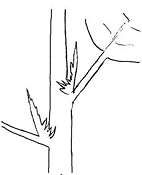 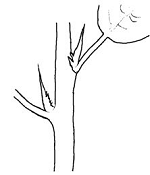 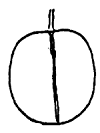 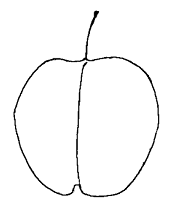 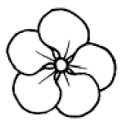 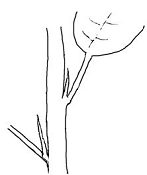 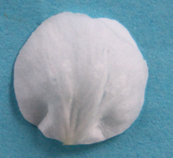 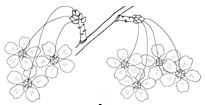 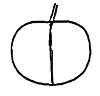 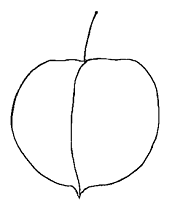 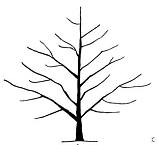 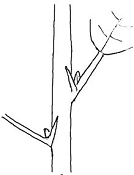 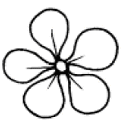 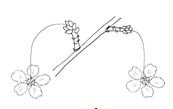 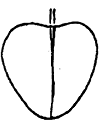 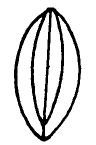 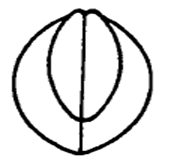 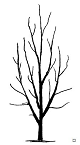 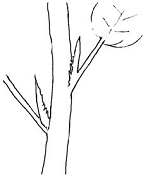 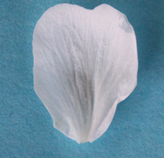 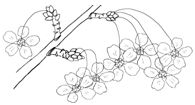 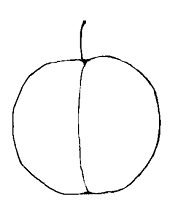 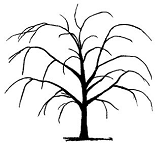 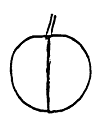 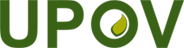 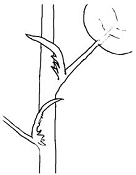 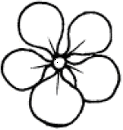 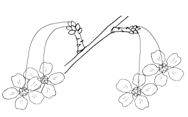 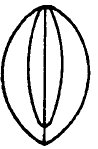 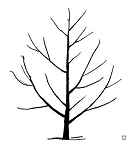 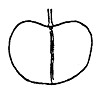 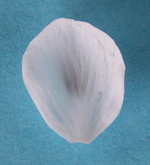 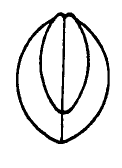 